 Salzburg, am 20. Sep. 20216. bis 10. November 2021„Alles für den Gast” rockt 2021 mit Content-Formaten
Wir feiern das große Comeback des Tourismus! Nach einem Jahr Zwangspause ist die „Alles für den Gast”, die führende Branchenplattform für professionelle Gastgeber, endlich wieder da. Erstmalig setzt die Gastmesse auf ein reichhaltiges Rahmenprogramm und sorgt damit für eine Neuausrichtung.Die Zeit des Stillstands wurde nicht nur dafür genutzt, neue Trends in den Ausstellungsbereich zu integrieren, sondern auch, um ein nie dagewesenes reichhaltiges Rahmenprogramm mit Top-Speakern zu organisieren. Das Interesse aus der Branche ist groß und schon jetzt sind mehr als 500 Aussteller angemeldet: Veranstalter RX (vormals Reed Exhibitions) rechnet vom 6. bis 10. November 2021 im Messezentrum Salzburg erneut mit tausenden Fachbesuchern, hunderten heimischen und internationalen Ausstellern und ganz viel persönlichem Austausch, den die Branche so sehr vermisst hat.Rahmenvortragsprogramm: Wir holen Meinungsmacher auf die Bühne 
2020 erstmals als digitales Sonderformat gestartet, bekommt der Gastro Circle dieses Jahr in Halle 10 seine eigene physische Bühne. In Zusammenarbeit mit dem Rolling Pin und anderen Partnern wurde ein spannendes Rahmenprogramm mit bekannten Talkgästen aus Wirtschaft und Politik gestaltet, welches – ganz im Sinne einer hybriden Messe – auch online live gestreamt werden wird.Karrierelounge und Start-up AreaNeben vielen Neuheiten setzt die Branchenfachmesse weiterhin auf Altbewährtes. So können sich die Besucher erneut auf die beliebte Start-up Area freuen. Dieses Jahr haben die Jungunternehmer zusätzlich die Chance, auf der Gastro Circle-Bühne vor interessiertem Publikum und Investoren zu pitchen. Auch der zweite Gastro-Hackathon sowie die Karrierelounge stehen abermals in den Startlöchern.Austrian Coffee Championship: Höchster Kaffeegenuss Veranstaltet von der SCA Austria kämpfen die besten Baristi des Landes auf der Gastmesse 2021 um den Titel des österreichischen Meisters. Wer kann in den Kategorien Barista, Brewers Cup und Cup Tasting überzeugen? Das Live-Battle können die Besucher am 6. und 7. November auf der „Alles für den Gast“ oder online mitverfolgen. Sicherheit: Ihre Gesundheit hat oberste Priorität
Als größter Messeveranstalter Österreichs ist sich RX seiner besonderen Verantwortung bewusst. Daher wurde ein umfassendes Hygiene- und Sicherheitskonzept erstellt. Dieses und die 3-G-Regelung ermöglichen eine Gastmesse in gewohnter Form, ohne Teilnehmerobergrenzen und Maskenpflicht. Unterstützung gibt es übrigens auch von Seiten der Politik: Tourismusministerin Elisabeth Köstinger und der Salzburger Landeshauptmann Wilfried Haslauer übernehmen 2021 die Schirmherrschaft über die Gastmesse. Wichtig: Sichern Sie sich vorab Ihr Online-Ticket!
Um Warteschlangen an den Kassen zu vermeiden und den Besuchern der „Alles für den Gast” einen sicheren und schnellen Eintritt in die Messehallen zu ermöglichen, bitten wir dringend um den Kauf eines Online-Tickets über die „Alles für den Gast”-Webseite. (+++)Bildanhang:B: AGAST21_Talentticket© RX Austria&Germany/Felix BrauneBU: „Gastronomie und Hotellerie freuen sich nach einem Jahr Zwangspause auf den Branchentreff auf der ‘Alles für den Gast'."B: AGAST21_Kulinarik© RX Austria&Germany/Felix BrauneBU: „Die 3-G-Regelung ermöglicht eine Gastmesse in gewohnter Form. Verkostungen steht nichts im Weg - auch keine Maske!”B: AGAST21_Porzellan© RX Austria&Germany/Felix BrauneBU: „Auf der ‘Alles für den Gast’ ist für jeden etwas dabei.”B:  AGAST21_Logo© RX Austria&GermanyPressekontakt:Jana NeugebauerContent & PR ManagerinPhone: +43 (676) 82 32 3110 Email: jana.neugebauer@rxglobal.comwww.reedexpo.at / www.reedexpo.de Bei allen personenbezogenen Bezeichnungen gilt die gewählte Form für alle Geschlechter und Geschlechtsidentitäten in gleicher Weise.Über RX RX hat es sich zur Aufgabe gemacht, Business für Einzelpersonen, Communities und Organisationen zu schaffen. Durch die Kombination von Daten und digitalen Produkten macht RX 400 Veranstaltungen in 22 Ländern und 43 Branchen noch attraktiver. RX ist Teil von RELX, einem globalen Anbieter von informationsbasierten Analyse- und Entscheidungstools für professionelle und geschäftliche Kunden. www.rxglobal.com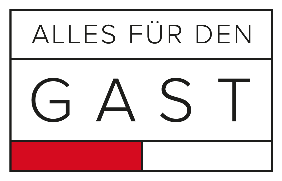 Alles für den Gast 2021Die Fachmesse für Hotellerie, Gastronomie & Lebensmittelindustrie6. bis 10. November 2021, Messezentrum Salzburgwww.gastmesse.at